Муниципальное бюджетное дошкольное образовательное учреждениеМБДОУ «Детский сад №48»(МБДОУ «Детский сад №48»)Консультация для педагогов«Кодекс о внешнем виде воспитателя»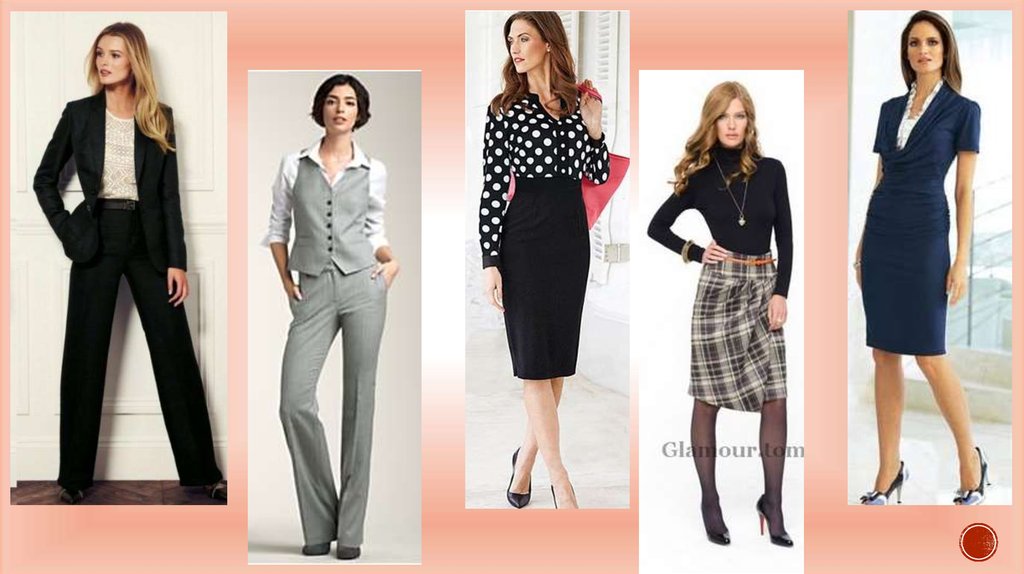 Подготовила:  старший воспитательКолпакова О.П.БарнаулКонсультация для педагогов«Кодекс о внешнем виде воспитателя»Стандарты СанПиН    Для сотрудников, занимающих следующие должности: заведующий, завхоз, воспитатели, специалисты:           Одежда:- деловой костюм (брючный, с юбкой или платьем) классического покроя;- допускается ношение строгой блузки с юбкой или брюками без пиджака и жакета;- платье или юбка средней длины классического покроя;- не обтягивающие джинсы и одежды из джинсовой ткани классических моделей, однотонные, без стилистических элементов (крупные вышивки, бахрома, стразы, потертости, заклепки и т.п.);- блузки спокойных тонов с длинными и короткими рукавами;- в холодное время допускается ношение теплых моделей свитеров, кофт без ярких, экстравагантных элементов;- чулки и колготы телесного или черного цвета ровной фактуры без орнамента.             Обувь:- классические модели неярких тонов, гармонирующие с одеждой;- предпочтение моделям с закрытым мысом и пяткой;- высота каблуков должна быть удобна для работы, но не превышать 10 см.            Прически:    - стрижка аккуратная (не экстравагантная);    - длинные волосы должны быть заколоты;            Украшения:- использовать украшения в деловом стиле, без крупных драгоценных камней, ярких и массивных подвесок;    -   кольца  -  не более трёх;    -   цепочка  -  не  более двух;    -   часы среднего размера;    -   серьги небольшого размера;    -   пирсинг и татуаж допускаются в том случае, если они скрыты одеждой.   1. Одежда  должна быть обязательно чистой, свежей, выглаженной.   2. Обувь должна быть чистой, начищенной в  течение всего рабочего дня.   3. Внешний вид должен соответствовать нормам делового стиля и исключать вызывающие детали.   4. Необходимо соблюдать правила личной гигиены (волосы, лицо и руки должны быть чистыми и ухоженными, используемые дезодорирующие средства должны иметь легкий и нейтральный запах).   5. Для дневного макияжа и маникюра уместны неяркие, спокойные тона.   6. Использовать простые неброские украшения, выдержанные в деловом стиле.   7. Ногти должны быть аккуратно и коротко подстрижены.                      Нежелательно использовать следующие виды   одежды:- спортивную (кроме инструктора по физ. культуре);- для активного отдыха (шорты, толстовки, майки);- пляжную;- прозрачные платья, юбки, блузки;- вечерние туалеты, декольтированные платья и блузки;- мини-юбки;- короткие блузки, открывающие часть живота или спины. обуви:- спортивную;- пляжную (шлепанцы и тапочки);- массивную на толстой платформе;- вечерние туфли (с перьями, блестками, крупной вышивкой);- сапоги-ботфорты в сочетании с деловым костюмом.   прически: - экстравагантные стрижки; - окрашивание волос в яркие, неестественные оттенки (например, неоновые). маникюр и макияж: - маникюр ярких экстравагантных тонов (синий, зеленый, черный); - маникюр с дизайном в ярких тонах (рисунки, стразы, клипсы); - вечерние варианты макияжа с использованием ярких, насыщенных тонов.